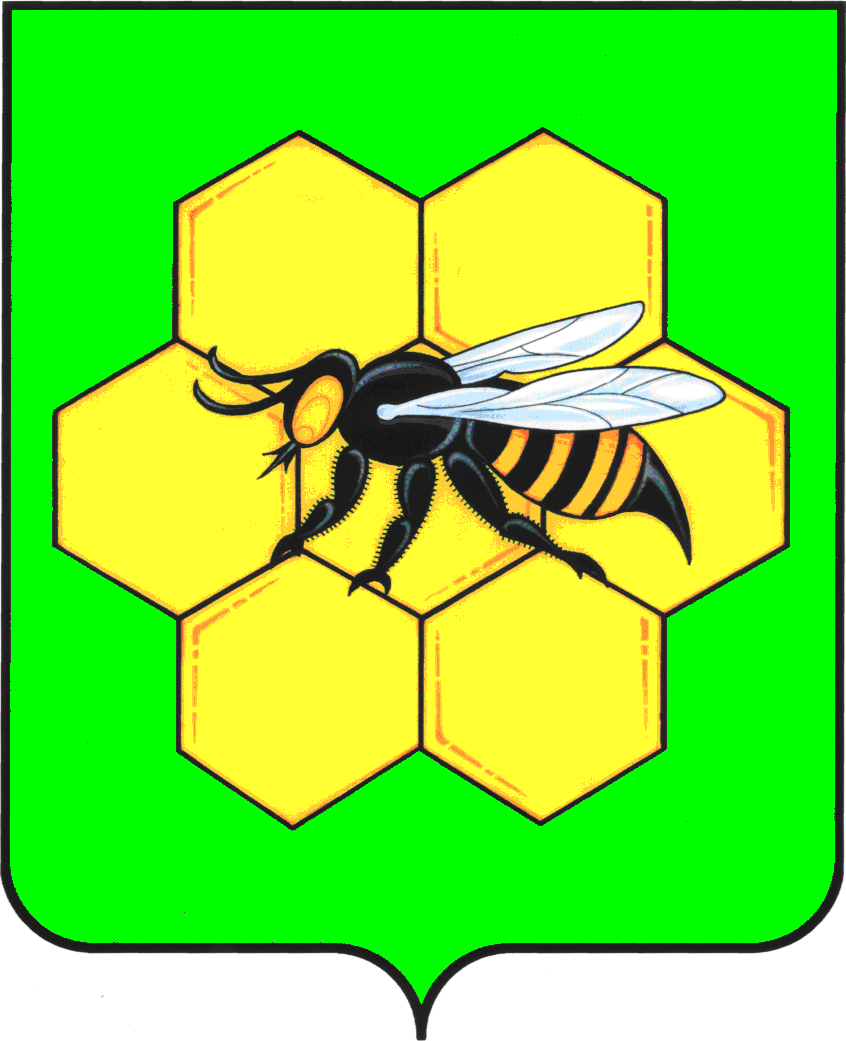 АДМИНИСТРАЦИЯМУНИЦИПАЛЬНОГО РАЙОНА ПЕСТРАВСКИЙСАМАРСКОЙ ОБЛАСТИПОСТАНОВЛЕНИЕ_______________№_________О внесении изменений в постановление администрации муниципального района Пестравский Самарской области от 18.02.2019 № 80 «Об утверждении состава представителей администрации муниципального района Пестравский в территориальной трехсторонней комиссии по регулированию социально-трудовых отношений на территории муниципального района Пестравский»В связи с произошедшими кадровыми изменениями, руководствуясь статьями 41, 43 Устава муниципального района Пестравский Самарской области, администрация муниципального района Пестравский ПОСТАНОВЛЯЕТ:Внести в постановление администрации муниципального района Пестравский Самарской области от 18.02.2019 № 80 «Об утверждении состава представителей администрации муниципального района Пестравский в территориальной трехсторонней комиссии по регулированию социально-трудовых отношений на территории муниципального района Пестравский» изменение, изложив приложение в новой редакции, согласно приложению к настоящему постановлению.Руководителю аппарата администрации муниципального района Пестравский (Завацких Н.А.) довести настоящее постановление до сведения заинтересованных лиц.Опубликовать настоящее постановление в районной газете «Степь» и разместить на официальном Интернет-сайте муниципального района Пестравский.Контроль за исполнением настоящего постановления возложить на заместителя Главы муниципального района Пестравский по социальным вопросам (Прокудину О.Н.).Глава муниципального района Пестравский                                             А.П. ЛюбаевБузаева Т.О. 8(846)7422247ЛИСТ СОГЛАСОВАНИЯк постановлению администрации муниципального района Пестравский Самарской области «О внесении изменений в постановление администрации муниципального района Пестравский Самарской области от 18.02.2019 № 80 «Об утверждении состава представителей администрации муниципального района Пестравский в территориальной трехсторонней комиссии по регулированию социально-трудовых отношений на территории муниципального района Пестравский»Приложениек постановлению администрациимуниципального района ПестравскийСамарской областиот_________________ № _____СОСТАВпредставителей администрации муниципального района Пестравский в территориальной трехсторонней комиссии по регулированию социально-трудовых отношений на территории муниципального районе ПестравскийКузнецова Н.П. – заместитель Главы муниципального района Пестравский по экономике, инвестициям и потребительскому рынку;Баусов Ю.Б. – главный специалист по охране труда и технике безопасности администрации муниципального района Пестравский, секретарь комиссии;Малютина Н.А. – главный специалист администрации муниципального района Пестравский по развитию потребительского рынка;Уварова Е.В. – главный специалист администрации муниципального района Пестравский по правовым вопросам;Бузаева Т.О. – руководитель МБУ «Управление культуры, молодежной политики и спорта муниципального района Пестравский»..ЗанимаемаядолжностьДатапоступления документаПодписьФамилия,инициалыЗаместитель Главы муниципального района Пестравский по социальным вопросамО.Н. ПрокудинаГлавный специалист  администрации муниципального района Пестравский по правовым вопросамЕ.В. УвароваСпециалист по информационной обработке и учету обращений граждан и организацийО.К. Пугачева